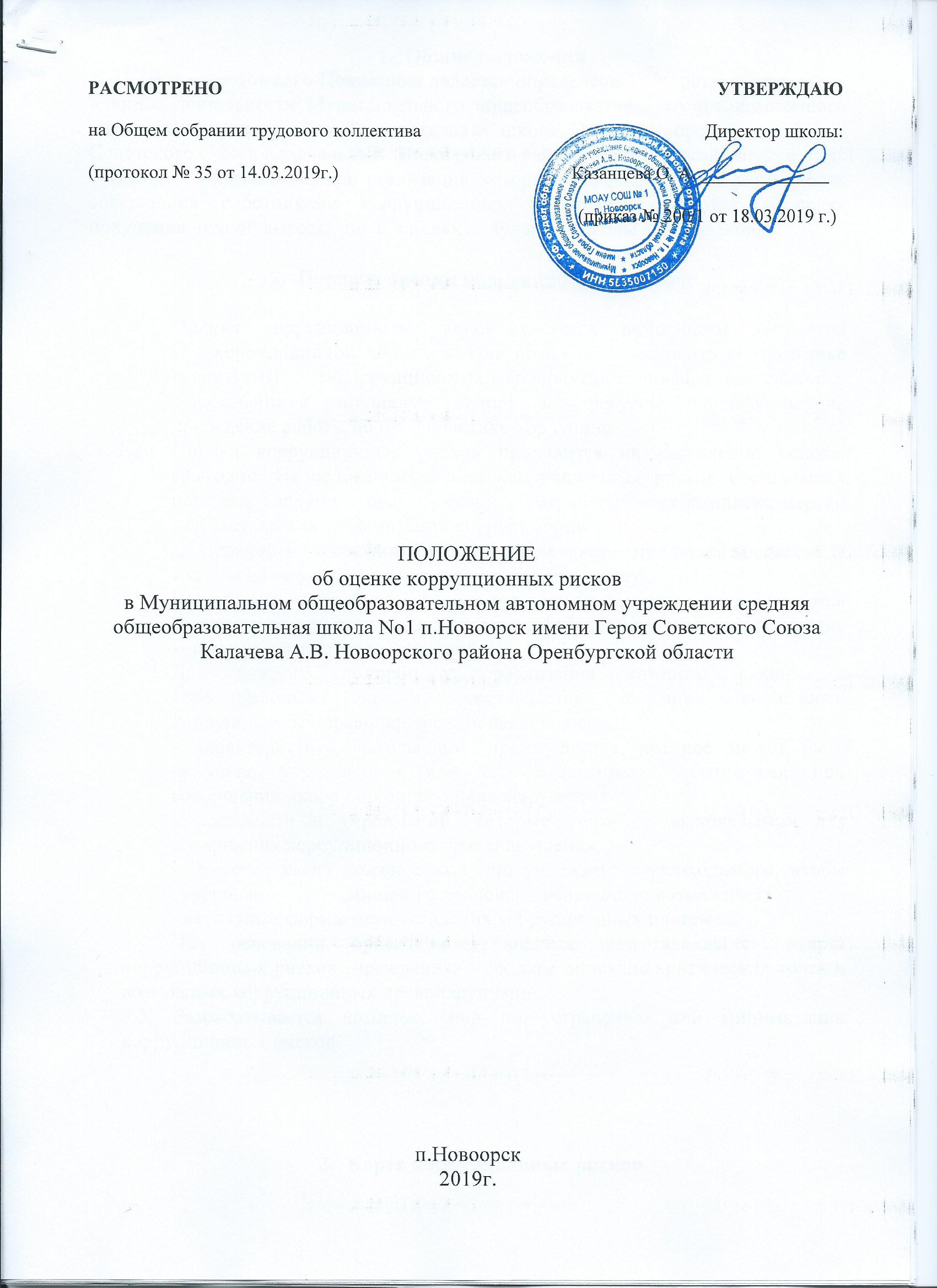 Общие положения   1.1 Целью настоящего Положения является определение конкретных процессов и видов деятельности Муниципального общеобразовательного автономномного учреждения средняя общеобразовательная школа №1 п.Новоорск имени Героя Советского Союза Калачева А.В. Новоорского района Оренбургской области    (далее – Учреждение) при реализации которых, наиболее высока вероятность    совершения работниками коррупционных правонарушений, как в целях получения личной выгоды, так и в целях получения выгоды Учреждению.Порядок оценки коррупционных рисковОценка коррупционных рисков является важнейшим элементов антикоррупционной политики. Она позволяет обеспечить соответствие реализуемых антикоррупционных мероприятий специфики деятельности Учреждения и рационально использовать ресурсы, направляемые на проведение работы по профилактике коррупции.Оценка коррупционных рисков проводится на регулярной основе, ежегодно. На основании оценки коррупционных рисков составляется перечень коррупционных функций и разрабатывается комплекс мер по устранению или минимизации коррупционных рисков.Деятельность учреждения представляется в виде отдельных процессов, в каждом из которых выделяются составные элементы:Выделяется «критические точки» для каждого процесса и определяются те элементы, при реализации которых наиболее вероятно возникновение коррупционных правонарушений;Для каждого подпроцесса, реализация которого связана с коррупционным риском, составляется описание возможных коррупционных правонарушений, включающее:- характеристику выгоды или преимущества, которое может быть получено учреждением или его отдельными работниками при совершении «коррупционного правонарушения»;- должности в учреждении, которые являются «ключевыми» для совершения коррупционного правонарушения;-  участие каких должностных лиц учреждения необходимого, чтобы совершение коррупционного правонарушения стало возможным;- вероятные формы осуществления коррупционных платежей.2.4. На основании проведенного анализа подготавливается «карта коррупционных рисков учреждения» - сводное описание критических точек и возможных коррупционных правонарушений.2.5. Разрабатывается комплекс мер по устранению или минимизации коррупционных рисков.Карта коррупционных рисковВ Карте коррупционных рисков (далее - Карта) представлены зоны повышенного коррупционного риска (коррупционно-опасные полномочия), считающиеся наиболее предрасполагающими к возникновению возможных коррупционных правонарушений.В Карте указан перечень должностей, связанных с определенной зоной повышенного коррупционного риска (коррупционно-опасными полномочиями). В Карте представлены типовые ситуации, характеризующие выгоды или преимущества, которые могут быть получены отдельными работниками при совершении «коррупционного правонарушения»По каждой зоне повышенного коррупционного риска (коррупционно-опасных полномочий) предложены меры по устранению или минимизации коррупционно-опасных функций.Карта коррупционных рисков Учреждения4. Минимизация коррупционных рисков либо их устранение в конкретных
управленческих процессах реализации коррупционно-опасных функцийМинимизация коррупционных рисков либо их устранение достигается различными методами: от реинжиниринга соответствующей коррупционно-опасной функции до введения препятствий (ограничений), затрудняющих реализацию коррупционных схем. К мероприятиям по минимизации коррупционных рисков можно отнести: - перераспределение функций между должностными лицами внутри Учреждения; использование информационных технологий в качестве приоритетного направления для осуществления служебной деятельности (служебная корреспонденция); - совершенствование механизма отбора должностных лиц для включения в состав комиссий, рабочих групп. В целях недопущения совершения должностными лицами коррупционных правонарушений или проявлений коррупционной направленности реализацию антикоррупционных мероприятий необходимо осуществлять на постоянной основе посредством: - организации внутреннего контроля за исполнением должностными лицами своих обязанностей, основанного на механизме проверочных мероприятий; при этом проверочные мероприятия должны проводиться и на основании поступившей информации о коррупционных проявлениях, в том числе жалоб и обращений граждан и организаций, публикаций о фактах коррупционной деятельности должностных лиц в средствах массовой информации;- использования средств видеонаблюдения и аудиозаписи в местах приема граждан и представителей организаций; - проведения разъяснительной и иной работы для существенного снижения возможностей коррупционного поведения при исполнении коррупционно-опасных функций.Перечень должностей работников учреждения,
связанных с коррупционными рискамиДиректорЗам. директора по УВРЗам. директора по АХЧПедагогиСекретарь№п/пКоррупционная функцияНаименование должностиТиповые ситуацииСтепень риска (низкая, средняя, высокая)Меры по минимизации (устранению) коррупционного риска1.Организация деятельности УчрежденияДиректор, заместитель директора по УВР, заместитель директора по АХЧИспользование своих служебных полномочий при решении личных вопросов, связанных с удовлетворением материальных потребностей должностного лица или его родственников либо иной личной заинтересованности.средняяИнформационная открытость Учреждения. Соблюдение утвержденной антикоррупционной политики Учреждения. Разъяснение работникам Учреждения обязанности незамедлительного сообщения руководителю о попытках склонения их к совершению коррупционного правонарушения и о мерах ответственности за совершение коррупционных правонарушений. Перераспределение функций между работниками Учреждения.2.Принятие на работу сотрудниковДиректор, заместитель директора по УВР, заместитель директора по АХЧПредставление на предусмотренных законом преимуществ (протекционизм, семейственность) для поступления на работу в  учреждениеНизкаяРазъяснение ответственным лицам о мерах ответственности за совершение коррупционных правонарушений. Проведение собеседования при приеме на работу директором Учреждения (в случае приема на работу  в школу). 3.Работа со служебной информациейДиректор, заместитель директора по УВР, заместитель директора по АХЧИспользование в личных или групповых интересах информации, полученной при выполнении служебных обязанностей, если такая информация не подлежит официальному распространению. Попытка несанкционированного доступа к информационным ресурсам.СредняяСоблюдение утвержденной антикоррупционной политики Учреждения. Ознакомление с нормативными документами регламентирующими вопросы предупреждения и противодействия коррупции в Учреждении. Разъяснение работникам учреждения о мерах ответственности за совершение коррупционных правонарушений.4.Обращения юридических и физических лиц. Директор, заместитель директора по УВР, заместитель директора по АХЧНарушение установленного порядка рассмотрения обращений граждан и юридических лиц. Требование от физических и юридических лиц информации, предоставление которой не предусмотрено действующим законодательством РФСредняяРазъяснительная работа. Соблюдение установленного порядка рассмотрения обращений граждан. Контроль рассмотрения обращений.5.Взаимоотношения с должностными лицами в органах власти и управления, правоохранительными органами и другими организациями.Директор, заместитель директора по УВР, заместитель директора по АХЧДарение подарков и оказание не служебных услуг должностным лицам в органах власти и управления, правоохранительных органах и различных организациях, за исключением символических знаков внимания, протокольных мероприятий.НизкаяСоблюдение утвержденной антикоррупционной политики Учреждения. Ознакомление с нормативными документами, регламентирующими вопросы предупреждения и противодействия коррупции в Учреждении.6.Принятие решений об использовании бюджетных средств и средств, от приносящей ДОХОД деятельностиДиректор, бухгалтерНецелевое использование бюджетных средств и средств, от приносящей доход деятельности.НизкаяПривлечение к принятию решений представителей Учреждения. Ознакомление с нормативными документами, регламентирующими вопросы предупреждения и противодействия коррупции в Учреждении. Разъяснение работникам Учреждения о мерах ответственности за совершение коррупционных правонарушений.7.Регистрация материальных ценностей и ведение баз данных материальных ценностейзаместитель директора по АХЧ, бухгалтерНесвоевременная постановка на регистрационный учет материальных ценностей. Умышленно досрочное списание материальных средств и расходных материалов с регистрационного учета. Отсутствие регулярного контроля наличия и сохранения имуществаСредняяОрганизация работы по контролю за деятельностью Учреждения с участием представителей Учреждения. Ознакомление с нормативными документами. Регламентирующими вопросы предупреждения и противодействия коррупции в Учреждении.8.Размещение заказов на поставку товаров, выполнение работ и оказание услугДиректор, Бухгалтер, сотрудники контрактной службы- отказ от проведения мониторинга цен на товары и услуги;- предоставление заведомо ложных сведений о проведении мониторинга цен на товары и услуги;- размещение заказов ответственным лицом на поставку товаров и оказание услуг из ограниченного числа поставщиков именно в той организации, руководителем отдела продаж которой является его родственник;- при формировании технического задания объекта закупки;- при расчеты начальной минимальной цены;- при подведении итогов закупки.СредняяСоблюдение при проведении закупок товаров, работ и услуг для нужд Учреждения требований по заключению договоров с контрагентами в соответствии с федеральными законами. Разъяснение работникам Учреждения, связанным с заключением контрактов и договоров, о мерах ответственности за совершение коррупционных правонарушений. Ознакомление с нормативными документами, регламентирующими вопросы предупреждения и противодействия коррупции в Учреждении.9.Составление, заполнение документов, справок, отчетностиДиректор, заместитель директора по УВР, заместитель директора по АХЧИскажение, сокрытие или предоставление заведомо ложных сведений в отчетных документах, а также в выдаваемых гражданам справкахСредняяСистема визирования документов ответственными лицами. Организация внутреннего контроля за исполнением должностными лицами своих обязанностей. Разъяснение ответственным лицам о мерах ответственности за совершение коррупционных правонарушений.10.Оплата труда.Директор, заместитель директора по УВР, заместитель директора по АХЧ,бухгалтерОплата рабочего времени не в полном объеме. Оплата рабочего времени в полном объеме в случае, когда сотрудник фактически отсутствовал на рабочем месте.СредняяСоздание и работа комиссии по установлению стимулирующих выплат работникам Учреждения. Использование средств на оплату труда в строгом соответствии с Положением о системе оплаты труда работников Учреждения. Разъяснение ответственным лицам о мерах ответственности за совершение коррупционных правонарушений.11.Проведение процедуры аттестации работников Учреждения.Директор, заместитель директора по УВР, заместитель директора по АХЧНеобъективная оценка деятельности работников, завышение результативности труда, влияющее на уровень оплаты трудаВысокаяКомиссионное принятие решения. Разъяснение ответственным лицам о мерах ответственности за совершение коррупционных правонарушений.12.Аттестация обучающихсяЗам.директора по УВР, педагогиНеобъективность в выставление оценки, завышение оценочных баллов для искусственного поддержания видимости успеваемости, знаний, умений, навыков. Завышение оценочных баллов за вознаграждение или оказание услуг со стороны обучающихся либо родителей (законных представителей).ВысокаяКомиссионное принятие решения. Организация работы по контролю за деятельностью педагогических работников. Рассмотрение успеваемости обучающихся в заседаниях Педагогического совета. Разъяснение о мерах ответственности за совершение коррупционных правонарушений.13.Незаконное взимание денежных средств с родителей (законных представителей) обучающихсяДиректор, зам.директора по УВР,методист, тренера -преподавателиСбор денежных средств с родителей (законных представителей) обучающихся для различных нуждВысокаяПроведение анкетирования родителей. Разъяснение о мерах ответственности за совершение коррупционных правонарушений.